Com muntar una  “làmpada de lava”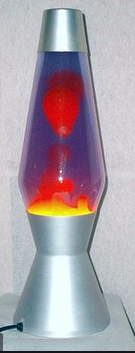 Les veritables “làmpades de lava” porten una cera que per escalfor es fon i puja amunt dins un líquid, generalment aigua acolorida. La cera, en refredar-se, torna a baixar. (https://ca.wikipedia.org/wiki/L%C3%A0mpada_de_lava)Es tracta de muntar la teva “làmpada”, però emprant aigua i oli. L’oli surarà per damunt l’aigua.Si generem  bombolles d’un gas dins l’aigua, el gas pujarà a través de l’aigua i de l’oli, simultàniament també s’aniran formant gotes d’aigua  voltades de micro bombolles de gas que pujaran a través de la capa d’oli i que en arribar a dalt de tot, tornaran a baixar a mida que el gas s’allibera a l’atmosfera.  De manera que tindrem un moviment constant de gotes d’aigua més o menys grosses a través de l’oli com una autèntica làmpada de lava.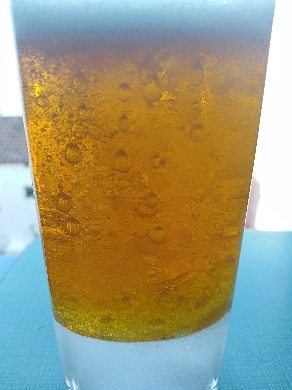 MaterialUn pot transparent i alt, un vas, per exempleAigua Un colorant alimentari, si en teniuComprimits efervescents a trossos petits. Es recomana la marca Efferalgan®Oli qualsevol, fins i tot es recomanable que aprofiteu oli reciclatProcedimentPosar en el recipient l’aigua amb colorant i l’oli en la proporció 1:3. Deixar reposar fins que no es vegin grumolls ni bombolles.Abans de llançar el tros de comprimit,  deixa caure unes gotes d’aigua a la superfície. Fixa’t cap a on vanDeixar caure dins el vas, un tros d’un comprimit efervescent. Observar el despreniment de gas i com es formen bombolles que van pujant i baixant.Examineu l’experiment amb més detallAbans de començar, heu deixat caure unes gotes d’aigua  a la superfície de l’oli. Cap a on han anat? Mireu atentament, abans de llançar  el tros de comprimit efervescent si veieu el gas. El gas NO HI ÉS!   On està?El gas es forma quan el tros de comprimit travessa l’oli o quan  arriba a l’aigua?. El comprimit es podria dissoldre en oli?El gas que es forma és el diòxid de carboni, CO2. La formació és per una reacció química entre dos dels components del comprimit: l’àcid cítric i el “bicarbonat de sodi”. Es tracta d’una reacció entre un àcid i una base.  Escriu, en paraules quins són els reactius i quin és un dels productes d’aquesta reacció.Fixa’t bé en les gotes d’aigua: on es formen?.  Perquè pugen ara si abans heu comprovat que una gota d’aigua s’enfoca dins l’oli?A la superfície, heu d’observar que es forma una mica, o de vegades, força escuma.   És el gas que acompanyava a les gotes d’aigua. Quan el gas s’escapa a l’atmosfera, què passa amb les gotes d’aigua?Finalment, més o menys quan de temps dura la teva “làmpada de lava”. La pots fer funcionar  més temps si tires més trossos de comprimit?  Si la poses en un lloc més fosc i l’il·lumines amb una lot per sota, l’efecte de una làmpada de la lava serà total !  Per cert,  diuen que aquestes làmpades relaxant en mirar-les.... t’has sentit més relaxat en fer aquest experiment?  